План проведения «Недели экологии» с 5 по 9 июня 2017г.В МДОУ «Детский сад № 41»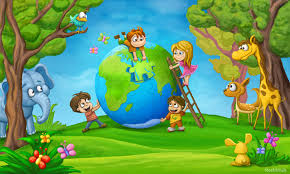 ДатаМероприятияОтветственныеПонедельник 5 июня Праздник «Путешествие по планете Земля»Все возрастные группы (воспитатели всех возрастных групп, музыкальный руководитель Волкова Г.Н., инструктор по физической культуре Белая К.В.)Вторник 6 июня Викторина «Знатоки природы»Старшие и подготовительные группы (воспитатели Воробьева И.М., Лысенкова О.Н.)Вторник 6 июня Посадка рассады цветов в цветнике Младшие группы (воспитатель Емелина Т.В., Бабарико Ж.С.)Среда 7 июня Физкультурный праздник «Экологические забеги»Средние группы (муз.рук. Волкова Г.Н., инструктор по физической культуре Белая К.В.)Среда 7 июня Конкурс чтецов о животных наших лесов Старшие и подготовительные группы (воспитатели Львова Т.В., Шопыгина Л.А.) Четверг 8 июня Исследовательская и экспериментальная деятельность детей, опыты с землей, водой, песком, глиной, воздухомСредние группы (воспитатель Лобковская Н.М.)Четверг 8 июня Экологические музыкальные игры, хороводыМладшие и средние группы (воспитатели Ручкина И.В., Крапивина Е.Э., Добротина М.С., муз.рук. Волкова Г.Н.)Пятница 9 июняДидактические игры «Кто где живет?», «Можно – нельзя», «Узнай и назови птицу»Средние группы (воспитатели Лобковская Н.М., Седакова Е.В., Добротина М.С.)Пятница 9 июняИзготовление альбома «Их нужно охранять» Старшие группы (воспитатели Опехтина Н.А., Кель А.С., Воробьева И.М., Лысенкова О.Н.)